Name:________________________________________ Datum: ____________ Klasse:_____Protokoll: Die Brennweite einer Sammellinse bestimmen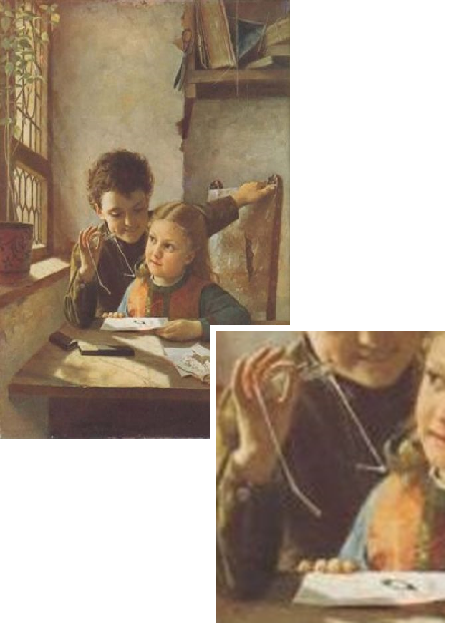 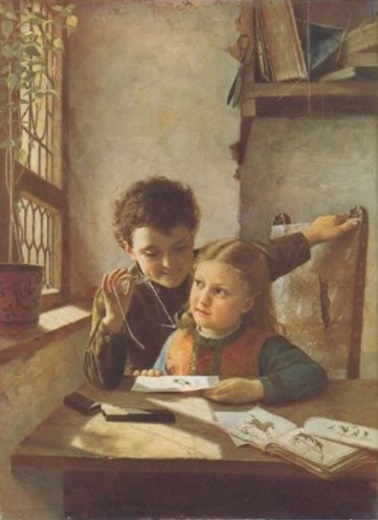 Nadia und Arthur haben eine Geschichte gelesen, in der jemand ohne ein Streichholz, aber mithilfe einer Lupe ein Feuer entfacht hat. Jetzt erkunden sie mehrere Lupen. Dabei lassen sie Sonnenlicht durch die Lupen fallen und halten Papier darunter. Sie sehen einen Lichtfleck auf dem Papier und bewegen die Lupen auf- und abwärts. Dabei sehen sie, dass sich die Größe und die Helligkeit des Lichtflecks verändern. Sie behalten den Abstand zum Papier in dem Moment bei, in dem nur ein kleiner sehr heller Punkt auf dem Blatt zu sehen ist. Nach einer Weile entdecken sie verwundert genau an dieser Stelle einen braunen Fleck auf dem Papier.Infobox: 
Eine Sammellinse ist ein lichtdurchlässiger Körper aus Glas oder Kunststoff, der nach außen gewölbt ist. Ihr kennt sie als Lupe. Früher nannte man diese auch Brennglas. Sammellinsen können unterschiedlich dick sein. Trifft Licht auf eine Sammellinse, wird es beim Eintritt gebrochen und dahinter in einem bestimmten Punkt gebündelt bzw. gesammelt. Bei dieser Lichtbündelung kann es zu hohen Temperaturen kommen, daher nennt man diesen Bündelungspunkt Brennpunkt. Den Abstand von der Linse zum Brennpunkt nennt man Brennweite f.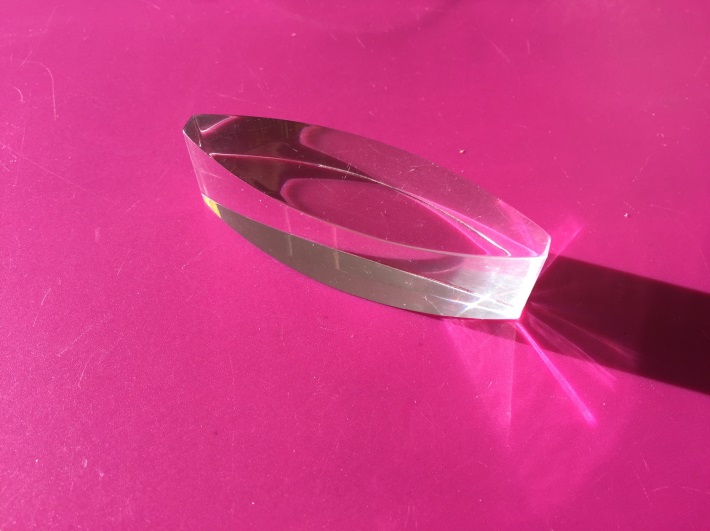 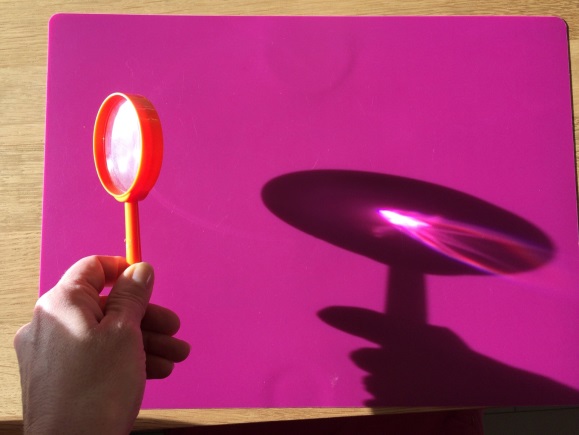 FRAGE: Haben alle Sammellinsen die gleiche Brennweite f? Begründe. VERMUTUNG:MATERIALIEN:3 Sammellinsen (Lupen)weißes Blatt Papierfeuerfeste Unterlagestarkes Sonnenlicht, alternativ Experimentierleuchte/BaustrahlerMaßband oder ZollstockDURCHFÜHRUNG: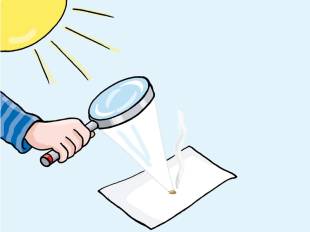 Lege das weiße Blatt Papier auf eine feuer-feste Unterlage.Halte die erste Sammellinse so ins Licht, dass auf dem Blatt Papier ein Lichtfleck sichtbar wird. Bewege nun die Sammellinse langsam auf und ab, sodass sich die Größe und Helligkeit des Lichtflecks verändern. Stoppe, wenn auf dem Blatt ein sehr kleiner, gleißend heller Lichtfleck zu sehen ist. 
Vorsicht, denn an dieser Stelle kann das Papier versengt werden. Miss die Entfernung zwischen der Sammellinse und der Unterlage. 
Das ist die Brennweite f der Linse.Wiederhole das Experiment mit den übrigen Linsen.Messergebnisse:Brennweite f Sammellinse 1: ___________ cm Brennweite f Sammellinse 2: ___________ cmBrennweite f Sammellinse 3: ___________ cmAUSWERTUNG:Fasse deine Messergebnisse zur Brennweite f zusammen. Beende dazu folgenden Satz:Alle Sammellinsen haben _______________________________________________.Erkläre die Ergebnisse. Nutze dazu auch den Text in der Infobox.Vergleiche deine Vermutung mit den Ergebnissen. Was stellst du fest?ZUSATZFRAGE:Wie verlaufen die Lichtstrahlen nach dem Brennpunkt weiter?MATERIALIEN:Buntstifte (blau, orange, lila, grün)LinealAUFGABE:Zeichne die Lichtstrahlen hinter dem Brennpunkt weiter. 
Nutze dein Vorwissen über das Modell Lichtstrahl. paralleles 	           Sammellinse		             Brennpunkt
SonnenlichtAUSWERTUNG:Die Lichtstrahlen laufen nach dem Brennpunkt _________________________ weiter.Name:________________________________________ Datum: ____________ Klasse:_____Protokoll: Eigenschaften von Bildern durch SammellinsenNadia und Arthur spielen mit ihren Lupen Detektiv. Um Spuren zu suchen, schauen sie sich verschiedene Gegenstände im Raum ganz genau von Nahem vergrößert an. Nadia geht mit ihrer Lupe aber auch mit ausgestrecktem Arm durch den Raum. Plötzlich ruft sie: „Arthur, schau mal, was ich entdeckt habe. Das ist ja verrückt!“FRAGE 1:Welche Bildeigenschaften lassen sich mit einer Sammellinse entdecken? 
Nimm eine Lupe und experimentiere selbst.BEOBACHTUNG:Was kannst du alles beim Experimentieren entdecken? 
Schreibe alle deine Beobachtungen auf.AUSWERTUNG:Welche Bilder kann man durch die Lupe sehen? Ordne die Eigenschaften richtig zu: 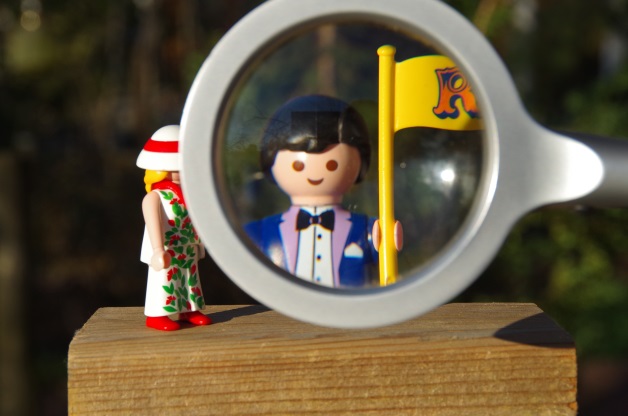 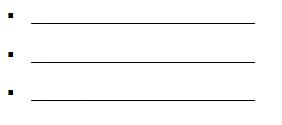 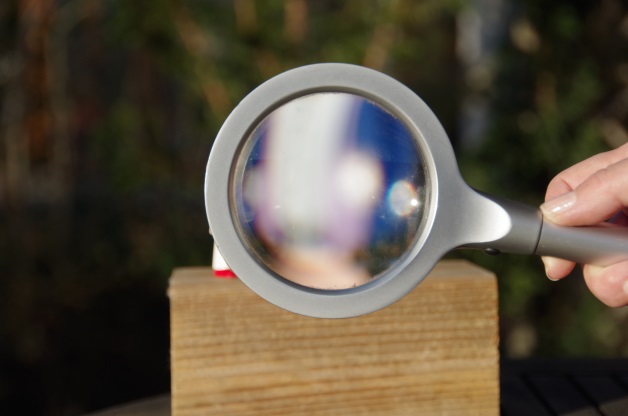 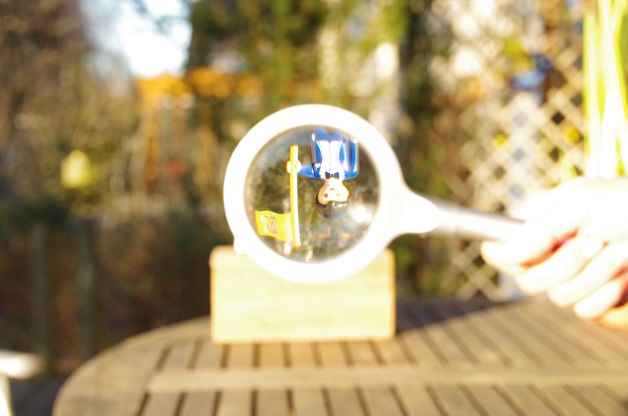 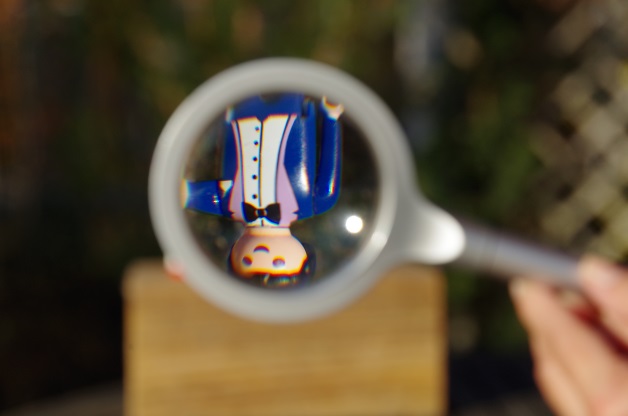 FRAGE 2:Welchen Einfluss hat der Abstand einer Kerze zu einer Sammellinse auf die Größe ihres Bildes auf einem Bildschirm?VERMUTUNG:MATERIALIEN:eine rote Kerzefeuerfeste UnterlageKneteeine Sammellinse mit Halterung, Brennweite f der Sammellinse: ___________cmein Bildschirm, z. B. eine weiße Pappeein langes Lineal, ca. 50 cmDURCHFÜHRUNG: Variante 1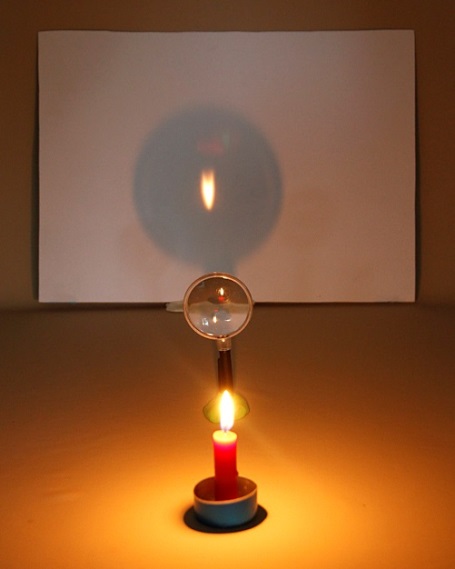 Baue den Versuch auf. Nutze die Abbildung.Stelle die Kerze nun so weit von der Linse weg, dass du 
auf dem Schirm ein stark verkleinertes Bild von ihr siehst.
Miss und notiere diesen ersten Abstand als Anfangswert 
in der Tabelle.Schiebe die Kerze nun in 5-cm-Abständen an die Sammel-linse heran.Vergleiche jedes Mal die Größe der Kerzenflamme mit 
der Größe ihres Bildes. Trage jeweils den Abstand und die Eigenschaft der 
Bildgröße in der Tabelle ein.BEOBACHTUNG:Brennweite f der Sammellinse: ___________________________ cmMesswerte:AUSWERTUNG: Variante 1Fasse deine Ergebnisse zusammen. Wie verändert sich die Größe des Kerzenbildes auf dem Schirm, wenn der Abstand Kerze – Sammellinse verändert wird? 
Setze die Messwerte ein und verbinde sie mit der passenden Antwort.
Verallgemeinere. Verbinde die richtigen Antworten.
Vergleiche deine Vermutung mit den Ergebnissen. Was stellst du fest?Abstand der Kerze zur Sammellinse 
in cmGröße des Bildes auf dem Schirm:
verkleinert / gleich groß / vergrößertAnfangswert:verkleinert